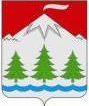 Российская ФедерацияКамчатский крайСОБРАНИЕ ДЕПУТАТОВКозыревского сельского поселенияРЕШЕНИЕот 13 ноября 2020 № 5 -- нпа«О внесении изменений в Решение от 31.10.2017 №73-нпа «Правила благоустройства территории Козыревского сельского поселения Усть-Камчатского муниципального района Камчатского края» (с изменениями от 30.01.2019 №122-нпа, от 25.09.2019 №136-нпа, от 27.12.2019 №152-нпа)Принято Решением Собрания депутатовКозыревского сельского поселения12 ноября 2020  №161. Внести в Решение Собрания депутатов Козыревского сельского поселения от 31.10.2017 №73-нпа «Правила благоустройства территории Козыревского сельского поселения Усть-Камчатского муниципального района Камчатского края» (с изменениями от 30.01.2019 №122-нпа, от 25.09.2019 №136-нпа, от 27.12.2019 №152-нпа) изменения, изложив Правила благоустройства в следующей редакции:«Правила благоустройства территории Козыревского сельского поселения Усть-Камчатского муниципального района Камчатского краяГлава 1. Общие положенияСтатья 1. Предмет регулирования настоящего Решения1. Настоящее Решение о правилах благоустройства территории Козыревского сельского поселения (далее - Решение) устанавливает требования по благоустройству территорий, в том числе по содержанию зданий (включая жилые дома), сооружений и земельных участков, на которых они расположены, требования к внешнему виду фасадов и ограждений соответствующих зданий и сооружений, перечень работ по благоустройству и периодичность их выполнения, порядок участия собственников зданий (помещений в них) и сооружений в благоустройстве прилегающих территорий, требования к организации благоустройства (включая освещение улиц, озеленение территории, установку указателей с наименованиями улиц и номерами домов, размещение и содержание малых архитектурных форм на территории Козыревского сельского поселения (далее – сельское поселение)). 2. Решение разработано в соответствии с требованиями: - Федерального закона от 24.06.1998 № 89-ФЗ «Об отходах производства и потребления»; - Федерального закона от 10.01.2002 № 7-ФЗ «Об охране окружающей среды»;- Федерального закона от 06.10.2003 № 131-ФЗ «Об общих принципах организации местного самоуправления в Российской Федерации»; - Федерального закона от 08.11.2007 № 257-ФЗ «Об автомобильных дорогах и о дорожной деятельности в Российской Федерации и о внесении изменений в отдельные законодательные акты Российской Федерации»;  - Федерального закона от 28.12.2009 № 381-ФЗ «Об основах государственного регулирования торговой деятельности в Российской Федерации»; - Правил и норм технической эксплуатации жилищного фонда, утвержденных Постановлением Госстроя России от 27.09.2003 № 170; - Методических рекомендаций для подготовки правил благоустройства территорий поселений, городских округов, внутригородских районов, утвержденных Приказом Министерства строительства и жилищно-коммунального хозяйства Российской Федерации от 13.04.2017 № 711/пр; - Устава Козыревского сельского поселения. 3. Организация благоустройства территории сельского поселения (включая освещение улиц, озеленение территории, установку указателей с наименованиями улиц и номерами домов, размещение и содержание малых архитектурных форм) осуществляется органами администрации Козыревского сельского поселения (далее – администрация) и подведомственными им муниципальными учреждениями в пределах их компетенции. 4. Ответственными за организацию и обеспечение требований настоящего Решения являются: - для юридических лиц - руководители, если иное не установлено внутренним распорядительным документом; - для объектов торговли, сферы услуг и бытового обслуживания - собственники (владельцы) данных объектов; - в многоквартирных домах - руководители или уполномоченные лица организации, осуществляющей управление многоквартирным домом; - в гаражных, жилищно-строительных кооперативах, товариществах собственников жилья и прочих потребительских кооперативах, и товариществах - руководители или уполномоченные лица; - на незастроенных территориях - собственники (владельцы) земельных участков; - в частных домовладениях - собственники (владельцы).Статья 2. Основные понятия1. Для целей настоящего Решения используются следующие основные понятия: 1) авария - техногенное происшествие, создающее на инженерных коммуникациях (сетях) угрозу благоприятным и комфортным условиям жизнедеятельности населения и приводящее к разрушению или повреждению инженерных коммуникаций (сетей), нарушению производственного или транспортного процесса, нанесению ущерба окружающей среде; 2) благоустройство территории - комплекс предусмотренных настоящим Решением мероприятий по содержанию территории, а также по проектированию и размещению объектов благоустройства, направленных на обеспечение и повышение комфортности условий проживания граждан, поддержание и улучшение санитарного и эстетического состояния; 3) владелец объекта благоустройства - лицо, которому объект благоустройства (включая все его функционально -, конструктивно - и планировочно-неотъемлемые элементы) принадлежит на вещном или обязательственном праве (далее - владелец); 4) вывеска - информационная конструкция, предназначенная для доведения до потребителей информации о фирменном наименовании (наименовании) организации, месте ее нахождения (адрес) и режиме ее работы; 5) газон - не имеющая твердого покрытия поверхность земельного участка, имеющая ограничение в виде бортового камня (поребрика, бордюра) или иного искусственного ограничения, покрытая травянистой и (или) древесно-кустарниковой растительностью естественного или искусственного происхождения либо предназначенная для озеленения; 6) детская площадка - площадка, предназначенная для игр и активного отдыха детей разных возрастов: преддошкольного (до 3 лет), дошкольного (до 7 лет), младшего и среднего школьного возраста (7-12 лет);  7) защитная конструкция - средство защиты территории или участка территории, предназначенное для предотвращения доступа посторонних лиц на место производства строительно-монтажных или земляных работ во избежание несчастных случаев и травматизма, оборудованное в соответствии с требованиями государственного стандарта; 8) коммерческое обозначение - информация, размещаемая на вывеске (информационной конструкции) в месте осуществления предпринимательской деятельности, не преследующая цели индивидуализации конкретного товара (работы, услуги), предназначенная для индивидуализации принадлежащих юридическим лицам, индивидуальным предпринимателям торговых, промышленных и других предприятий, которая не является фирменным наименованием и не подлежит обязательному включению в учредительные документы и единый государственный реестр юридических лиц;  9) контейнерная площадка - место накопления твердых коммунальных отходов, обустроенное в соответствии с требованиями законодательства Российской Федерации в области охраны окружающей среды и законодательства Российской Федерации в области обеспечения санитарно-эпидемиологического благополучия населения и предназначенное для размещения контейнеров, бункеров; 10) контейнер - мусоросборник, предназначенный для складирования твердых коммунальных отходов, за исключением крупногабаритных отходов; 11) крупногабаритные отходы - твердые коммунальные отходы (мебель, бытовая техника, отходы от текущего ремонта жилых помещений и другие крупные предметы), размер которых не позволяет осуществить их складирование в контейнерах (далее - КГО); 12) малые архитектурные формы - сооружения, в том числе нестационарные и временные, используемые для организации открытых пространств и дополняющие архитектурно-градостроительную либо садово-парковую композицию, являющиеся элементами благоустройства;12.1) машино-место (парковочное место) - специально обозначенное и при необходимости обустроенное и оборудованное место земельного участка, на котором расположен многоквартирный дом, границы, и размеры которого определены на основании данных государственного кадастрового учета (номера), предназначенное исключительно для размещения транспортного средства;13) нестационарный объект - временное сооружение или временная конструкция, не связанная прочно с земельным участком вне зависимости от присоединения к сетям инженерно-технического обеспечения, в том числе передвижное устройство; 14) обеспечение работ по благоустройству, содержанию и уборке - непосредственное выполнение работ собственником или владельцем объекта благоустройства или выполнение их путем привлечения на договорных условиях подрядной организации с обязательным установлением критериев качества работы; 15) объекты благоустройства территории - территории сельского поселения, на которых осуществляется деятельность по комплексному благоустройству: улицы, площади,  парки,  дворы, кварталы; функционально-планировочные образования; территории, выделяемые по принципу единой градостроительной регламентации (охранные зоны) или визуально-пространственного восприятия (площадь с застройкой, улица с застройкой), специализированные площадки (детские, спортивные, площадки отдыха, площадки для выгула собак, контейнерные площадки для сбора отходов, открытые автостоянки); 16) объект озеленения - территория, предназначенная для рекреационных целей, организованная по принципам ландшафтной архитектуры, включающая в себя в соответствии с функциональным назначением все необходимые элементы благоустройства (дорожно-тропиночную сеть, площадки, скамейки, малые архитектурные формы);17) озелененная территория - территория природного комплекса, на которой располагаются природные и искусственно созданные парки, территории жилых, общественно-деловых и других территориальных зон, поверхности которых заняты зелеными насаждениями; 18) организация работ по благоустройству, содержанию и уборке - осуществление комплекса мер, направленных на создание условий для выполнения работ, включая установление видов и объемов работ, финансовое обеспечение и установление лиц (физических, должностных, юридических), ответственных за обеспечение работ; 19) отведенная территория – земельный участок, расположенный на территории сельского поселения, имеющий площадь, границы, местоположение, правовой статус и другие характеристики, принадлежащий физическим, юридическим лицам и индивидуальным предпринимателям на правах, предусмотренных законодательством Российской Федерации;  20) открытая автостоянка - ограниченная территория (площадка), предназначенная для хранения автомототранспортных средств, в том числе организованная автостоянка, имеющая капитальный тип покрытия, разметку и оборудованная средствами ограничения и регулирования движения; 21) охранная зона - территория, обеспечивающая безопасную эксплуатацию и функционирование инженерных сетей, определяемая отраслевыми нормативными актами, регламентами, техническими документами; 22) общественные пространства - территории, которые постоянно и без платы за посещение доступны для населения, в том числе площади, улицы, пешеходные зоны, парки; 23) павильон для КГО - сооружение, предназначенное для сбора и складирования крупногабаритных отходов; 24) праздничное и тематическое оформление сельского поселения - комплексное оформление территорий сельского поселения, улиц и площадей, зданий, строений и сооружений, витрин предприятий и объектов торговли, общественного транспорта элементами праздничного оформления в соответствии с разработанной концепцией оформления сельского поселения к мероприятию;  25) придомовая территория - земельный участок, на котором расположен многоквартирный дом, границы, и размеры которого определены на основании данных государственного кадастрового учета (номера), с указанием уникальных характеристик объекта недвижимости, разрешенного использования и сведений об элементах озеленения и благоустройства данного дома, объекта и сооружения; 26) прилегающая территория - земельный участок (или его часть), расположенный по периметру части земельного участка, занятой зданием (за исключением многоквартирного дома), строением, сооружением в границах, определяемых настоящим Решением в целях обеспечения чистоты; 27) проектная документация - пакет документации, основанной на стратегии развития сельского поселения и концепции, отражающей потребности жителей сельского поселения, который содержит материалы в текстовой и графической форме и определяет проектные решения по благоустройству территории; 28) рекламные конструкции - щиты, стенды, строительные сетки, перетяжки, электронные табло, проекционное и иное предназначенное для проекции рекламы на любые поверхности оборудование, воздушные шары, и иные технические средства стабильного территориального размещения, монтируемые и располагаемые на внешних стенах, крышах и иных конструктивных элементах зданий, строений, сооружений или вне их, а также остановочных пунктах движения общественного транспорта; 29) содержание объекта благоустройства - осуществление уборки объекта благоустройства и обеспечение безопасности, надлежащего физического, технического состояния и привлекательного внешнего вида элементов благоустройства, находящихся на объекте, в процессе их создания, размещения, эксплуатации и демонтажа; 30) содержание зданий, строений, сооружений (в том числе временных), жилых домов - комплекс работ по ремонту, реконструкции, техническому обслуживанию, колористическому решению внешних поверхностей стен, отделке крыш, некоторых вопросов оборудования конструктивных элементов здания (входные группы, цоколи), размещению антенн, водосточных труб, отмосток, домовых знаков, защитных сеток, иных устройств; 31) специализированная организация - организация независимо от ее организационно-правовой формы, а также индивидуальные предприниматели, оказывающие (выполняющие) потребителю услуги (работы), подлежащие лицензированию; 32) спортивная площадка - плоскостное спортивное сооружение, предназначенное для занятий физкультурой и спортом всех возрастных групп населения, содержащее нормируемый комплекс функциональных элементов благоустройства; 33) твердые коммунальные отходы - отходы, образующиеся в жилых помещениях в процессе потребления физическими лицами, а также товары, утратившие свои потребительские свойства в процессе их использования физическими лицами в жилых помещениях в целях удовлетворения личных и бытовых нужд (к твердым коммунальным отходам также относятся отходы, образующиеся в процессе деятельности юридических лиц, индивидуальных предпринимателей и подобные по составу отходам, образующимся в жилых помещениях в процессе потребления физическими лицами); 34) уборка объекта благоустройства - выполнение работ по очистке объекта от пыли, грязи, случайного мусора, снега, наледи, грунтовых наносов, атмосферных осадков и их образований, подметанию, зачистке, мойке, покосу сорной растительности, поливке газонов и цветников, очистке кровли, удалению всех видов отходов; 35) уличное коммунально-бытовое оборудование - емкости, предназначенные для сбора мусора, устанавливаемые на объектах общего пользования (урны, баки и малогабаритные контейнеры); 36) улица - часть территории сельского поселения, используемая для организации транспортных и пешеходных потоков (магистральные: непрерывного, регулируемого движения; районного значения: транспортно-пешеходные, пешеходные, улицы парковые, жилой и коммунальной зоны), спланированная и обустроенная в соответствии с градостроительными нормами;37) центральные улицы - улицы, характеризующиеся сосредоточением объектов общественного, административного и культурного назначения, а также улицы (площади, кварталы), представляющие историко-культурную ценность; 38) элементы благоустройства - элементы озеленения (цветники, кустарники, клумбы); покрытия (асфальт, бетон, брусчатка, газонная решетка, полимерное, плиточное, грунт); декоративные ограждения (заборы, калитки); уличное коммунально-бытовое оборудование (контейнеры, урны и баки, павильоны для КГО); техническое оборудование (почтовые ящики, элементы инженерного оборудования (смотровые люки, вентиляционные шахты подземных коммуникаций, шкафы телефонной связи); игровое и спортивное оборудование; элементы освещения (светильники, бра, плафоны, иллюминация: световые гирлянды, сетки, контурные обтяжки, световые проекции, световая информация); средства размещения информации и рекламные конструкции; малые архитектурные формы; 39) фасад здания - наружная сторона здания или строения, сооружения (лицевой фасад, боковой фасад, дворовый фасад). 2. Иные понятия в настоящем Решении употребляются в значениях, установленных федеральными нормативными правовыми актами.	Статья 3. Определение размера прилегающей территории1. В целях настоящего Решения размер прилегающей территории устанавливается: 1.1 в отношении индивидуальных жилых домов, жилых домов блокированной застройки:а)	в случае, если под домом образован земельный участок, - на расстоянии  5 метров по периметру от границ земельного участка либо по периметру от ограждения (при наличии);б)	в случае, если под домом не образован земельный участок либо земельный участок образован по границе дома, - на расстоянии 20 метров по периметру от стен дома; 1.2 в отношении нежилых зданий, пристроенных к многоквартирным домам, - на расстоянии 5 метров по периметру от стен здания либо на расстоянии  5 метров по периметру от ограждения (при наличии);1.3 в отношении зданий, строений, сооружений, занимаемых образовательными, медицинскими, физкультурно-спортивными организациями, организациями культуры и искусства, социального обслуживания граждан, - на расстоянии 20 метров по периметру от стен (иных конструктивных элементов) здания, строения, сооружения либо на расстоянии 5 метров по периметру от ограждения (при наличии);1.4 в отношении отдельно стоящих некапитальных строений, сооружений, предназначенных для оказания услуг торговли, общественного питания, бытового обслуживания, - на расстоянии  5 метров по периметру от стен (иных конструктивных элементов) строения, сооружения;1.5 в отношении отдельно стоящих рекламных конструкций (за исключением расположенных в границах полосы отвода автомобильной дороги, придорожной полосы) – на расстоянии 5 метров по периметру от опоры рекламной конструкции;1.6 в отношении земельных участков, на которых ведутся строительные работы, объектов, предназначенных для осуществления деятельности в сфере промышленности, объектов обезвреживания отходов и объектов размещения отходов – на расстоянии 25 метров  по периметру от границ земельного участка либо по периметру от ограждения (при наличии);1.7 в отношении земельных участков, предоставленных для размещения гаражных, гаражно-строительных кооперативов, автостоянок, автозаправочных станций, розничных рынков, - на расстоянии 15 метров по периметру от границ земельного участка либо по периметру от ограждения (при наличии); 1.8 в отношении земельных участков, на которых отсутствуют здания, строения, сооружения, - на расстоянии 5 метров по периметру от границ земельного участка либо по периметру от ограждения (при наличии);1.9 в отношении иных зданий, строений, сооружений, не указанных в подпунктах 1.1-1.7 настоящего пункта:а)	в случае, если под зданием, строением, сооружением образован земельный участок, - на расстоянии 5 метров по периметру от границ земельного участка либо по периметру от ограждения (при наличии);б)	в случае, если под зданием, строением, сооружением не образован земельный участок либо земельный участок образован по границе здания, строения, сооружения, - на расстоянии 5 метров по периметру от стен (иных конструктивных элементов) здания, строения, сооружения;2. Границы прилегающих территорий к многоквартирным домам определяются по границам земельного участка, образованного под многоквартирным домом.3. В случае наложения прилегающих территорий двух объектов, размер прилегающей территории каждого объекта в пределах зоны наложения определяется исходя из принципа равноудаленности границ отведенных территорий.Глава 2. Требования к состоянию общественных пространств, содержанию зданий (включая жилые дома), строений, сооружений (в том числе временных) и земельных участков, на которых они расположеныСтатья 4. Требования к благоустройству территорий общественного назначения1. Территории сельского поселения, удобно расположенные и легкодоступные для большого числа жителей, должны использоваться с максимальной эффективностью, на протяжении как можно более длительного времени в любом сезоне.2. На территориях общественного назначения при разработке проектных мероприятий по благоустройству необходимо обеспечивать: открытость и проницаемость территорий для визуального восприятия (отсутствие глухих оград), условия беспрепятственного передвижения населения (включая маломобильные группы), достижение стилевого единства элементов благоустройства с окружающей средой населенного пункта. 3. Проекты благоустройства территорий общественных пространств следует разрабатывать на основании предварительных проектных исследований, определяющих потребности жителей и возможные виды деятельности на данной территории при этом приоритетным является использование для реализации проектов, обеспечивающих высокий уровень комфорта пребывания, визуальную привлекательность среды, экологическую обоснованность, рассматривающие общественные пространства как места коммуникации и общения, способные привлекать посетителей, и обеспечивающие наличие возможностей для развития предпринимательства.4. Общественные пространства поселения включают пешеходные коммуникации, пешеходные зоны, участки активно посещаемой общественной застройки, участки озеленения, расположенные в составе поселения.Пешеходные коммуникации и пешеходные зоны, обеспечивают пешеходные связи и передвижения по территории поселения.Участки общественной застройки с активным режимом посещения - это учреждения торговли, культуры, искусства, образования и т.п., объекты поселкового значения; они могут быть организованы с выделением приобъектной территории, либо без нее, в этом случае границы участка следует устанавливать совпадающими с внешним контуром подошвы застройки зданий и сооружений.Участки озеленения на территории общественных пространств поселения следует проектировать в виде цветников, газонов, одиночных, групповых, рядовых посадок, мобильных форм озеленения.5. Перечень конструктивных элементов внешнего благоустройства на территории общественных пространств сельского поселения включает:- твердые виды покрытия;- элементы сопряжения поверхностей;- озеленение;- скамьи;- урны и малые контейнеры для мусора;- осветительное оборудование;- носители информации;- уличное техническое оборудование;- оборудование архитектурно-декоративного освещения;- элементы защиты участков озеленения (металлические ограждения, специальные виды покрытий и т.п.).Статья 5. Требования к благоустройству территорий жилого назначения1. В целях настоящих Правил объектами благоустройства на территориях жилого назначения являются: общественные пространства, земельные участки многоквартирных домов, детских садов, школ, постоянного и временного хранения транспортных средств, которые в различных сочетаниях формируют жилые группы, микрорайоны, жилые районы.2. Общественные пространства на территориях жилого назначения формируются системой пешеходных коммуникаций, микрорайонов, жилых районов и озелененных территорий общего пользования.3. Перечень элементов благоустройства на территории пешеходных коммуникаций включает:- твердые виды покрытия;- элементы сопряжения поверхностей;- урны и малые контейнеры для мусора;- осветительное оборудование;- носители информации.Возможно размещение средств наружной рекламы, некапитальных нестационарных сооружений.4. Территория общественных пространств на территориях жилого назначения подразделяется на зоны, предназначенные для выполнения определенных функций: рекреационная, транспортная, хозяйственная и иные зоны, устанавливаемые в соответствии с Правилами землепользования и застройки Козыревского сельского поселения. При ограничении по площади общественных пространств на территориях жилого назначения допускается учитывать расположенные в зоне пешеходной доступности функциональные зоны и площади.5. Безопасность общественных пространств на территориях жилого назначения должна обеспечиваться их просматриваемостью со стороны окон жилых домов, а также со стороны прилегающих общественных пространств в сочетании с освещенностью.6. Проектирование благоустройства участков жилой застройки должно производиться с учетом коллективного или индивидуального характера пользования придомовой территорией. 7. На территории земельного участка многоквартирного дома с коллективным пользованием придомовой территории (многоквартирная застройка) необходимо предусматривать: транспортный проезд (проезды), пешеходные коммуникации (основные, второстепенные), площадки (для игр детей дошкольного возраста, отдыха взрослых, установки мусоросборников), озелененные территории. Если размеры территории участка позволяют, в границах участка следует учитывать размещение спортивных площадок и площадок для игр детей школьного возраста, а также формирование машино–места (парковочного места) для транспортных средств.8. Следует включать в перечень элементов благоустройства на территории участка жилой застройки коллективного пользования твердые виды покрытия проезда, различные виды покрытия площадок, элементы сопряжения поверхностей, оборудование площадок, озеленение, осветительное оборудование.9. Озелененные территории общего пользования обычно формируются в виде единой системы озеленения жилых групп, микрорайонов, жилых районов. Система озеленения, включает участки зеленых насаждений вдоль пешеходных и транспортных коммуникаций (газоны, рядовые посадки деревьев и кустарников), озелененные площадки вне участков жилой застройки (спортивные, спортивно-игровые, для выгула собак и др.), объекты рекреации (скверы, парки жилого района).10. При размещении жилых участков вдоль центральных улиц не допускается со стороны улицы их сплошное ограждение и размещение площадок (детских, спортивных, для установки мусоросборников).11. На территории участков детских садов и школ следует предусматривать: транспортный проезд (проезды), пешеходные коммуникации (основные, второстепенные), площадки при входах (главные, хозяйственные), площадки для игр детей, занятия спортом (на участках школ - спортядро), озелененные и другие территории и сооружения.12. Рекомендуемый перечень элементов благоустройства на территории детского сада и школы включает: твердые виды покрытия проездов, основных пешеходных коммуникаций, площадок (кроме детских игровых), элементы сопряжения поверхностей, озеленение, ограждение, оборудование площадок, скамьи, урны, осветительное оборудование, носители информационного оформления.В качестве твердых видов покрытий рекомендуется применение цементобетона и плиточного мощения.При озеленении территории детских садов и школ рекомендуется не допускать применение растений с ядовитыми плодами.13. При проектировании инженерных коммуникаций квартала рекомендуется не допускать их трассировку через территорию детского сада и школы, уже существующие сети при реконструкции территории квартала рекомендуется переложить. Собственные инженерные сети детского сада и школы необходимо проектировать по кратчайшим расстояниям от подводящих инженерных сетей до здания, исключая прохождение под игровыми и спортивными площадками (рекомендуется прокладка со стороны хозяйственной зоны). Не допускается устройство смотровых колодцев на территориях площадок, проездов, проходов. Места их размещения на других территориях в границах участка следует огородить или выделить предупреждающими об опасности знаками.14. На участке длительного и кратковременного хранения транспортных средств следует предусматривать: сооружение гаража или стоянки, площадку (накопительную), выезды и въезды. Подъездные пути к участкам постоянного и кратковременного хранения транспортных средств необходимо устанавливать не пересекающимися с основными направлениями пешеходных путей. Не допускается организация транзитных пешеходных путей через участок длительного и кратковременного хранения транспортных средств. Участок длительного и кратковременного хранения транспортных средств следует изолировать от остальной территории полосой зеленых насаждений шириной не менее 3 м. Въезды и выезды, как правило, должны иметь закругления бортов тротуаров и газонов радиусом не менее 8 м.15. Рекомендуемый перечень элементов благоустройства на участке длительного и кратковременного хранения транспортных средств включает: твердые виды покрытия, элементы сопряжения поверхностей, ограждения, урны или малые контейнеры для мусора, осветительное оборудование, информационное оборудование (указатели).16. Благоустройство участка территории, предназначенного для хранения автомобилей в некапитальных нестационарных гаражных сооружениях следует представлять твердым видом покрытия дорожек и проездов, осветительным оборудованием. Гаражные сооружения или отсеки следует предусматривать унифицированными, с элементами озеленения и размещением ограждений.17. Объектами нормирования благоустройства на территориях рекреационного назначения являются объекты рекреации - зоны отдыха, парки, скверы. Проектирование благоустройства объектов рекреации должно производиться в соответствии с установленными режимами хозяйственной деятельности для территорий зон особо охраняемых природных территорий.18. Планировочная структура объектов рекреации должна соответствовать градостроительным, функциональным и природным особенностям территории. При проектировании благоустройства рекомендуется обеспечивать приоритет природоохранных факторов: для крупных объектов рекреации - не нарушение природного, естественного характера ландшафта; для малых объектов рекреации  - активный уход за насаждениями; для всех объектов рекреации - защита от высоких техногенных и рекреационных нагрузок поселения. 19. Требования к проектированию благоустройства на территориях производственного назначения определяются ведомственными нормативами. Объектами нормирования благоустройства на территориях производственного назначения являются общественные пространства в зонах производственной застройки и озелененные территории санитарно-защитных зон.Площадь озеленения санитарно-защитных зон территорий производственного назначения должна определяться проектным решением в соответствии с требованиями СанПиН 2.2.1/2.1.1.1200-03.20. Рекомендуемый перечень элементов благоустройства озелененных территорий санитарно-защитных зон включает: элементы сопряжения озелененного участка с прилегающими территориями (бортовой камень, подпорные стенки, др.), элементы защиты насаждений и участков озеленения.Озеленение следует формировать в виде живописных композиций, исключающих однообразие и монотонность.21. Праздничное оформление территории поселения осуществляется по решению администрации поселения на период проведения государственных и поселковых праздников, мероприятий, связанных со знаменательными событиями.Оформление зданий, сооружений осуществляется их владельцами в рамках концепции праздничного оформления территории поселения.22. Работы, связанные с проведением общепоселковых торжественных, праздничных мероприятий и уборка территории после проведения мероприятий осуществляются организациями самостоятельно за счет собственных средств, а также по договорам с администрацией поселения в пределах средств, предусмотренных на эти цели в бюджете поселения.23. В праздничное оформление следует включать: вывеску национальных флагов, лозунгов, гирлянд, панно, установку декоративных элементов и композиций, стендов, киосков, трибун, эстрад, а также устройство праздничной иллюминации.24.  Концепция праздничного оформления определяется программой мероприятий и схемой размещения объектов и элементов праздничного оформления, утверждаемыми администрацией поселения по представлению Комиссии по вопросам благоустройства.25. Состав и полномочия Комиссии по благоустройству утверждаются распоряжением администрации поселения. В состав Комиссии в обязательном порядке включаются: депутаты Собрания депутатов Козыревского сельского поселения, исполнители работ по праздничному оформлению территории поселения, другие участники оформительских работ.26. Решение о проведении праздничного оформления принимается администрацией поселения не позднее 30 дней до праздничной даты, а в случае новогоднего оформления не позднее 45 дней до 01 января.27. Работы по праздничному оформлению выполняются не позднее 3 дней до праздничной даты, а в случае новогоднего оформления не позднее 15 дней до 01 января.     Статья 6. Порядок и механизм общественного участия в процессе благоустройства1. В целях обеспечения вовлеченности в процесс принятия решений, реализации проектов и учета мнения всех участников деятельности по благоустройству, осуществляется открытое обсуждение проектов благоустройства территорий, а также открытое и гласное принятие решений, касающихся благоустройства и развития территорий с учетом мнения жителей соответствующих территорий и иных заинтересованных лиц. 2. Информирование о задачах и проектах в сфере благоустройства и комплексного развития сельского поселения осуществляется посредством размещения соответствующей информации на официальном сайте Козыревского сельского поселения в информационно-телекоммуникационной сети "Интернет".3. Участниками деятельности по благоустройству могут выступать:1) население сельского поселения, которое формирует запрос на благоустройство и принимает участие в оценке предлагаемых решений (в отдельных случаях жители сельского поселения участвуют в выполнении работ и могут быть представлены общественными организациями и объединениями);2) представители органов местного самоуправления, которые формируют техническое задание, выбирают исполнителей и обеспечивают финансирование в пределах своих полномочий;3) хозяйствующие субъекты, осуществляющие деятельность на территории сельского поселения, которые могут участвовать в формировании запроса на благоустройство, а также в финансировании мероприятий по благоустройству;  4) представители профессионального сообщества, специалисты по благоустройству и озеленению, архитекторы и дизайнеры, разрабатывающие концепции и проекты благоустройства, рабочую документацию;5) исполнители работ, специалисты по благоустройству и озеленению, в том числе возведению малых архитектурных форм;6) иные лица.Участие жителей может быть прямым или опосредованным через общественные организации, в том числе ассоциации и объединения предпринимателей. Оно осуществляется путем инициирования проектов благоустройства, участия в обсуждении проектных решений и в некоторых случаях, реализации принятия решений.4. При реализации проектов осуществляется информирование общественности о планирующихся изменениях и возможности участия в этом процессе.Информирование осуществляется путем:- опубликования информации средствами массовой информации;- вывешивания афиш и объявлений на информационных специальных стендах на самом объекте, в наиболее посещаемых местах (знаковые места и площадки), в холлах значимых и социальных инфраструктурных объектов, расположенных по соседству с проектируемой территорией или на ней (поликлиники, дома культуры, библиотеки, спортивные центры), на площадке проведения общественных обсуждений (в зоне входной группы, на специальных информационных стендах);- информирования местных жителей через школы и детские сады, в том числе через школьные проекты: с помощью организации конкурса рисунков, сборов пожеланий, сочинений, макетов, проектов, распространения анкет и приглашений для родителей учащихся;- индивидуальных приглашений участников встречи лично, по электронной почте или по телефону;- использования социальных сетей и интернет-ресурсов для обеспечения донесения информации до различных общественных объединений и профессиональных сообществ;- установки специальных информационных стендов в местах с большой проходимостью, на территории самого объекта проектирования (дворовой территории, общественной территории). Стенды могут работать как для сбора анкет, информации и обратной связи, так и в качестве площадок для обнародования всех этапов процесса проектирования и отчетов по итогам проведения общественных обсуждений.5. Обсуждение проектов следует проводить в интерактивном формате с использованием широкого набора инструментов для вовлечения и обеспечения участия и современных групповых методов работы, а также в форме анкетирования, опросов и иными способами, предусмотренными Федеральным законом от 21.07.2014 № 212-ФЗ «Об основах общественного контроля в Российской Федерации».Рекомендуется использовать следующие инструменты: анкетирование, опросы.6. Контроль за эксплуатацией объектов благоустройства осуществляется посредством общественного контроля в области благоустройства.Общественный контроль в области благоустройства осуществляется любыми заинтересованными физическими и юридическими лицами, в том числе с использованием технических средств для фото-, видеофиксации, а также интерактивных порталов в информационно-телекоммуникационной сети Интернет. Информация о выявленных и зафиксированных в рамках общественного контроля нарушениях в области благоустройства направляется для принятия мер в уполномоченный орган администрации поселения или на интерактивный портал в информационно-телекоммуникационной сети Интернет.7. Участие лиц, осуществляющих предпринимательскую деятельность, в реализации комплексных проектов благоустройства и созданию комфортной среды может заключаться:1) в создании и предоставлении разного рода услуг и сервисов для посетителей общественных пространств;2) в приведении в соответствие с требованиями проектных решений фасадов, принадлежащих или арендуемых объектов, в том числе размещенных на них вывесок;3) в строительстве, реконструкции, реставрации объектов недвижимости;4) в производстве или размещении элементов благоустройства;5) в комплексном благоустройстве отдельных территорий, прилегающих к территориям, благоустраиваемым за счет средств сельского поселения;6) в организации уборки благоустроенных территорий, предоставлении средств для подготовки проектов или проведения творческих конкурсов на разработку архитектурных концепций общественных пространств.Статья 7. Требования к содержанию фасадов зданий, строений, сооружений (в том числе временных) и крыш зданий1. Ответственность за внешний вид и состояние фасадов зданий, строений, сооружений (в том числе временных) несут собственники (правообладатели) объектов: в отношении многоквартирных домов - организации, которым собственники помещений многоквартирного дома делегировали полномочия по управлению общим имуществом (далее - организации по обслуживанию жилищного фонда) и (или) организации, осуществляющие работы по содержанию и обслуживанию зданий, строений, сооружений.2. На фасадах зданий, строений, сооружений размещаются указатели с наименованиями улиц и номерами домов, на фасадах жилых домов у входа в подъезд размещаются таблички с указанием номеров подъездов и квартир, расположенных в данном подъезде.Указатели с наименованиями улиц и номерами домов должны изготавливаться из долговечных материалов, располагаться на видном месте, хорошо различаться в темное время суток.Указатель номера подъезда многоквартирного дома и номеров квартир, расположенных в нем, устанавливаемый над каждым входом в подъезд собственниками жилых помещений, изготавливается в виде однотипной таблички прямоугольной формы. Нумерация подъездов и квартир производится слева направо.3. При ремонте фасадов зданий, строений, сооружений сохранность указателей с наименованиями улиц и номерами домов, указателей номера подъезда многоквартирного дома и номеров квартир возлагается на организацию, выполняющую ремонтные работы, которая обязана восстановить указатели и иные знаки к моменту окончания работ.4.  Размещение растяжек, подвесок, вывесок, указателей (флагштоков и других устройств), установка спутниковых антенн на многоквартирных домах осуществляется при условии соблюдения требований Жилищного кодекса Российской Федерации, Правил и норм технической эксплуатации жилищного фонда, утвержденных Постановлением Госстроя России от 27.09.2003 № 170. 5. При размещении информационных и рекламных конструкций на зданиях, строениях, сооружениях, в целях сохранения конструктивной целостности здания, строения, сооружения сохраняется целостность облицовки фасада и элементов крыши, обеспечивающая устойчивость креплений.6. Информационные и рекламные конструкции на фасадах зданий, строений и сооружений (в том числе временных) размещаются в соответствии с требованиями к размещению и содержанию на фасадах зданий и сооружений информационных и рекламных конструкций на территории сельского поселения, утверждаемыми постановлением администрации Усть-Камчатского муниципального района. Статья 8. Требования по содержанию индивидуальных жилых домов и благоустройству земельных участков индивидуальной жилой застройки1. Собственники, арендаторы и иные пользователи участков индивидуальной жилой застройки обязаны в пределах отведенной и прилегающей территории:1) поддерживать в благоустроенном и надлежащем санитарном состоянии здания, строения, сооружения, ограждения, другие постройки и малые архитектурные формы, производить регулярную уборку территории;2) производить текущий ремонт, окраску, отделку зданий, строений, сооружений, ограждений, других построек в соответствии с колерным паспортом;3) очищать канавы и трубы для стока воды, в весенний период обеспечивать проход талых вод;4) складировать твердые коммунальные отходы и КГО только на специально отведенных для этого местах;  5) иметь на домах указатели с наименованиями улиц и номерами домов, фонари освещения в темное время суток; 6) обеспечивать своевременный сбор и вывоз твердых коммунальных отходов и КГО в порядке, установленном статьей 12 настоящего Решения. 2. В секторе индивидуальной жилой застройки твердые коммунальные отходы должны храниться в контейнерах, КГО должны храниться в павильонах для КГО, установленных на специально оборудованных площадках с твердым покрытием в соответствии со статьей 12 настоящего Решения. Не допускается складирование и хранение вне дворовой территории мусора, строительных материалов, угля, дров, навоза, иных предметов. Статья 9. Требования по содержанию территорий гаражных, гаражно-строительных кооперативов, садоводческих, огороднических товариществ, автомобильных стоянок, станций технического обслуживания автомобильного транспорта (включая моечные пункты и шиномонтажные мастерские), автозаправочных станций.1. Территории гаражных, гаражно-строительных кооперативов (далее - гаражные кооперативы), садоводческих и огороднических товариществ, автомобильных стоянок, станций технического обслуживания автомобильного транспорта (включая моечные пункты и шиномонтажные мастерские), автозаправочных станций должны содержаться в соответствии с требованиями настоящего Решения.2. Гаражные кооперативы, садоводческие и огороднические товарищества, владельцы автомобильных стоянок и станций технического обслуживания автомобильного транспорта (включая владельцев моечных пунктов и шиномонтажных мастерских), автозаправочных станций обязаны:1) оборудовать контейнерные площадки в пределах отведенной для этих целей территории;2) обеспечивать наличие на контейнерных площадках контейнеров для сбора и накопления отходов;3) обеспечивать содержание контейнеров в надлежащем состоянии, исключающем их переполнение и загрязнение территорий;4) обеспечивать своевременную очистку, ремонт, окраску, мойку, дезинфекцию контейнеров и контейнерных площадок, не допуская наличия повреждений (дефектов), ржавчины, грязи, несанкционированных надписей, рисунков, графических изображений;5) осуществлять уборку (ликвидацию) несанкционированных (стихийных) свалок отходов (мусора) в случаях образования этих свалок в результате сброса (размещения) отходов (мусора) в не отведенных для этих целей местах;6) обеспечивать своевременный вывоз отходов, металлолома, тары и других загрязнителей.3. На территориях автомобильных стоянок, станций технического обслуживания автомобильного транспорта (включая шиномонтажные мастерские), автозаправочных станций, а также гаражей должен быть организован раздельный сбор отработанных масел, автомобильных покрышек, металлолома в специальные емкости с последующей передачей специализированным организациям по их переработке.Сбор, транспортировка и размещение отходов производства и потребления осуществляется в соответствии с Федеральным законом от 24.06.1998 № 89-ФЗ «Об отходах производства и потребления».4. На территориях автомобильных стоянок, станций технического обслуживания автомобильного транспорта (включая моечные пункты и шиномонтажные мастерские), автозаправочных станций, а также гаражей запрещаются:1) смена масла или технических жидкостей вне специально оборудованных мест;2) хранение (в том числе на прилегающей территории) техники, механизмов, автомобилей, в том числе разукомплектованных;3) сжигание отходов производства и потребления, автозапчастей, технических жидкостей.Статья 10. Требования, предъявляемые к собственникам зданий (помещений в них), строений и сооружений по участию в благоустройстве отведенных и прилегающих территорий 1. Собственники зданий (помещений в них), строений и сооружений обязаны участвовать в благоустройстве отведенных и прилегающих территорий.2. На отведенных и прилегающих территориях собственники зданий (помещений в них), строений и сооружений обязаны поддерживать следующий порядок:1) содержать поверхности тротуаров, внутриквартальных и межквартальных дорог и проездов в надлежащем нормативно-эксплуатационном состоянии;2) обеспечивать беспрепятственный отвод талых и дождевых вод;3) обеспечивать надлежащий уход за зелеными насаждениями в соответствии с требованиями, установленными статьей 27 настоящего Решения;4) проводить своевременную уборку береговой полосы водоемов от мусора;5) обеспечивать своевременную очистку снега с последующим вывозом снежных масс в порядке, установленном статьей 15 настоящего Решения.3. Собственники зданий (помещений в них), строений и сооружений (в том числе временных), за исключением собственников и (или) иных законных владельцев помещений в многоквартирных домах, земельные участки под которыми не образованы или образованы по границам таких домов, исполняют обязательства по благоустройству и уборке отведенной и прилегающей территории путем непосредственного обеспечения работ, либо путем заключения договора с подрядной организацией, либо путем установления в договоре аренды здания (помещения в нем) обязанностей арендаторов (распределения обязанностей между арендаторами) по обеспечению уборочных работ.4. Собственники зданий, строений и сооружений (в том числе временных) обязаны следить за сохранностью зеленых насаждений, находящихся на отведенных и прилегающих территориях, а также не допускать захламления отведенных и прилегающих территорий мусором и отходами различного происхождения.Глава 3. Содержание объектов и элементов благоустройстваСтатья 11. Организация уборки территории Козыревского сельского поселения1. Содержание территории сельского поселения включает следующие виды работ:1) своевременный вывоз отходов производства и потребления;2) регулярную уборку уличной, придомовой, внутриквартальной и другой территорий, мест общего пользования жилых и общественных зданий, строений и сооружений, очистку территории от отходов производства и потребления, снега, скоплений дождевых и талых вод, технических и технологических загрязнений, удаление обледенения;3) уборку остановок, пунктов отстоя общественного транспорта, а также прилегающих к ним территорий; 4) принятие мер по предотвращению выноса грязи на улицы сельского поселения машинами, механизмами, иной техникой с территории производства работ и грунтовых дорог;5) принятие мер по предотвращению загрязнения территории отходами производства и потребления при их транспортировке;6) установку контейнеров, уличного коммунально-бытового оборудования;2. Лица, проживающие (осуществляющие деятельность) на территории сельского поселения, за исключением собственников и (или) иных законных владельцев помещений в многоквартирных домах, земельные участки под которыми не образованы или образованы по границам таких домов, обязаны:1) обеспечивать надлежащее состояние, своевременную и качественную очистку и уборку территорий, принадлежащих им на праве собственности, вещном праве, договоре аренды, договоре безвозмездного пользования, договоре доверительного управления имуществом или иных договорах, предусматривающих переход прав владения и (или) пользования, а также прилегающих территорий в соответствии с законодательством и настоящим Решением;2) производить своевременно окраску, побелку, отделку фасада, находящегося в их собственности, владении, управлении дома, здания, строения, сооружения, нестационарного объекта торговли, бытового обслуживания и общественного питания в соответствии с колерным паспортом и обустройство земельного участка (отведенной и прилегающей территории);3) содержать в технически исправном состоянии и чистоте указатели с наименованиями улиц и номерами домов;4) обеспечивать вывоз твердых коммунальных отходов, КГО и отходов производства и потребления на договорной основе либо обеспечивать самостоятельный вывоз этих отходов.3. Лица, осуществляющие деятельность в сфере торговли и общественного питания, бытового обслуживания, социально-культурного обслуживания на территории сельского поселения, обязаны обеспечить:1) уборку отведенных территорий не менее 2 раз в сутки (утром и вечером);2) уборку территорий, прилегающих к границам земельных участков, 1 раз в сутки;3) вывоз отходов производства и потребления, включая тару.4. Сбор и вывоз отходов производства и потребления на территории сельского поселения осуществляется в соответствии с территориальной схемой обращения с отходами, в том числе с твердыми коммунальными отходами в Камчатском крае.5. Владельцы зданий домов культуры, магазинов, образовательных, медицинских, культурно-спортивных, организаций, автостоянок, рынков, нестационарных объектов торговли и иных зданий и сооружений, предусматривающих массовое посещение их людьми, обязаны установить у входов урны для сбора мусора.Физические и юридические лица, независимо от их организационно-правовых форм, обязаны обеспечивать своевременную и качественную очистку и уборку территорий, принадлежащих им на праве собственности, вещном праве, договоре аренды, договоре безвозмездного пользования, договоре доверительного управления имуществом или иных договорах, предусматривающих переход прав владения и (или) пользования, а также прилегающих территорий в соответствии с законодательством, и в порядке, установленном настоящими Правилами, самостоятельно или посредством привлечения иных лиц и организаций за счет собственных средств. Организация уборки иных территорий осуществляется органами местного самоуправления по соглашению со специализированной организацией в пределах средств, предусмотренных на эти цели в бюджете сельского поселения.Управляющие организации и собственники жилых помещений в многоквартирных домах, где выбран непосредственный способ управления, обязаны установить у входа в каждый подъезд жилого дома урны для сбора мусора. Расстояние между урнами для сбора мусора определяется в зависимости от интенсивности использования соответствующего объекта благоустройства территории. Организации, осуществляющие управление многоквартирными домами, а также собственники помещений при выборе непосредственного способа управления организуют и содержат места накопления твердых коммунальных отходов, включая контейнерные площадки, обеспечивают организацию сбора отходов I - IV классов опасности и их передачу в организации, имеющие лицензии на осуществление деятельности по сбору, транспортированию, обработке, утилизации, обезвреживанию, размещению таких отходов.6. Лица, указанные в части 5 настоящей статьи, обязаны:1) очищать урны по мере их заполнения, но не реже 1 раза в день в летний период и 1 раз в 3 дня в зимний период;2) мыть урны по мере загрязнения, но не реже 1 раза в неделю в летний период;3) окрашивать урны 1 раз в год (май - июнь), а также при необходимости восстановления внешнего вида; 4) очищать прилегающую к урнам 2-х метровую зону от мусора.7. Площадки для установки контейнеров и бункеров-накопителей для ТБО и КГО должны иметь твердое покрытие и устройство для стока воды. Контейнерные площадки следует размещать удаленными от окон жилых зданий, границ участков детских учреждений, мест отдыха на расстоянии не менее 20 м, на площадках сбора ТБО должны быть предусмотрены места для сбора крупногабаритных отходов, при этом территория площадки должна примыкать к проездам, но не мешать проезду транспорта и подхода жителей. При обособленном размещении площадки (вдали от проездов) следует предусматривать возможность удобного подъезда.  8. Контейнеры, урны могут быть стационарными и мобильными. Места их установки должны содержаться в чистоте. Контейнеры и павильоны для КГО должны находиться в технически исправном состоянии, покрашены и иметь маркировку с указанием реквизитов владельца, подрядной организации, времени вывоза ТБО.9. КГО должны собираться на специально отведенных площадках и по заявкам организаций по обслуживанию жилищного фонда вывозиться специализированным грузовым транспортом.10. Ответственность за содержание контейнерных площадок, расположенных у предприятий и объектов торговли, общественного питания, бытового обслуживания, их ограждение и очистку несет организация (предприниматель), на территории которой расположена данная контейнерная площадка.Вывоз твердых коммунальных отходов должен осуществляться в соответствии с нормами накопления твердых коммунальных отходов, в зависимости от вида деятельности, но не реже 1 раза в 3 суток в холодное время года (при температуре -5 градусов и ниже) и 1 раза в сутки в теплое время (при температуре свыше +5 градусов).11. Удаление с контейнерной площадки и прилегающей к ней территории отходов производства и потребления, высыпавшихся при выгрузке из контейнеров в мусоровозный транспорт, производят работники организации, осуществляющей сбор и вывоз отходов производства и потребления.12. Вывоз отходов производства и потребления должен осуществляться способами, исключающими возможность их потери при перевозке, создания аварийной ситуации, причинения транспортируемыми отходами вреда здоровью людей и окружающей среде.13. В случае сброса отходов производства и потребления, снега, грунта на территории сельского поселения вне установленных для этого мест лица, допустившие указанные нарушения, принимают меры по устранению выявленных нарушений в течение срока, установленного предписанием должностного лица органа администрации поселения, уполномоченного на осуществление контроля за соблюдением требований настоящего Решения. Срок для устранения указанного нарушения не должен превышать 7 календарных дней со дня его обнаружения. Лица, разместившие отходы в несанкционированных местах, обязаны провести уборку и очистку данной территории, а, при необходимости, - рекультивацию земельного участка.14. В случае если в течение 20 суток не установлено лицо, разместившее отходы в несанкционированном месте, удаление отходов и рекультивация территории несанкционированной свалки производятся лицами, обязанными обеспечить уборку данной территории (либо специализированной организацией, осуществляющей сбор и вывоз отходов, если предоставление данного вида услуг предусмотрено договором).15. Для выполнения работ по уборке, благоустройству и озеленению территории сельского поселения на добровольной основе могут привлекаться граждане.Привлечение граждан к выполнению работ по уборке, благоустройству и озеленению территории сельского поселения может осуществляться посредством проведения субботников и иных единичных массовых мероприятий, проводимых на основании постановления администрации поселения. Органы местного самоуправления поселения могут на добровольной основе (по согласованию) привлекать организации и граждан для выполнения работ по уборке, благоустройству и озеленению территории поселения, согласно Приложению 2.Управляющие организации и собственники жилых помещений в многоквартирных домах, где выбран непосредственный способ управления, владельцы зданий театров, музеев, дворцов культуры, магазинов, салонов, ателье, парикмахерских образовательных, медицинских, культурно-спортивных, культовых и ритуальных организаций, торговых комплексов (центров), автостоянок, рынков, нестационарных объектов торговли, общественного питания, бытового обслуживания и иных зданий и сооружений, предусматривающих массовое посещение их людьми, вправе в день проведения субботника и иного единичного массового мероприятия организовать и провести на прилегающей территории уборку и вывезти собранный мусор.Статья 12. Требования к обеспечению чистоты и порядка на территории Козыревского сельского поселения1. На территории сельского поселения запрещается:1) осуществлять мойку транспортных средств вне специально оборудованных мест, в том числе у колодцев, теплотрасс, на озелененных территориях, детских, спортивных площадках, площадках отдыха, площадках для выгула и дрессировки собак, придомовых территориях, берегах рек, озер и других поверхностных водоемов;2) производить на придомовых территориях ремонт транспортных средств и механизмов;3) самовольно (без правоустанавливающих документов) возводить, устанавливать и (или) использовать на земельных участках общего пользования и придомовых территориях хозяйственные и вспомогательные постройки (дровяные сараи, будки, гаражи, элементы ограждения парковочного места для механических транспортных средств и (или) прицепов к ним, теплицы, погреба), предназначенные для перевозки и хранения грузов контейнеры, а также устраивать огороды;4) вывешивать и расклеивать объявления, афиши и плакаты в неустановленных местах;5) сбрасывать с балконов, лоджий, из окон жилых и нежилых зданий, строений, сооружений отходы производства и потребления;6) осуществлять складирование, размещение и захоронение отходов производства и потребления, снега, грунта, строительных и других материалов вне специально отведенных для этого мест, устраивать несанкционированные свалки;7) сжигать отходы производства и потребления в урнах, контейнерах, бункерах, на придомовых территориях, на территориях жилых кварталов и строительных площадок, на улицах, а также закапывать мусор;8) устанавливать в качестве урн приспособленную тару (коробки, ведра, иные емкости);9) складировать отходы на контейнерной площадке вне контейнера;10) размещать контейнеры на проезжей части дорог, тротуарах и газонах;11) сбрасывать (размещать) грунт, отходы производства и потребления, снег, строительные материалы, конструкции, бетонный раствор, фекальные отходы, технические жидкости, рыбные отходы и любые другие посторонние предметы на дорогу, обочины дороги, кюветы и тротуары;12) сбрасывать воду, жидкие отходы производства и потребления на дорогу и проезды;13) складировать тару и товарные запасы у стационарных и нестационарных объектов торговли, общественного питания и бытового обслуживания, а также на отведенных и (или) прилегающих территориях;14) производить смену изображений (плакатов) на рекламных конструкциях с заездом транспортных средств на газоны;15) осуществлять стоянку на придомовой территории грузовых автомобилей с разрешенной максимальной массой свыше 3,5 тонн, тракторов и самоходных машин, а также стоянку транспортных средств на расстоянии ближе 3 метров от многоквартирного дома;16) осуществлять размещение использованных автопокрышек на территории сельского поселения, а также использовать автопокрышки в виде отдельных элементов благоустройства (в виде цветников, ограждений, элементов рекламных конструкций и конструкций детских и спортивных площадок, площадок отдыха, площадок для выгула и дрессировки собак); на территориях занимаемых образовательными, медицинскими, физкультурно-спортивными организациями, организациями культуры и искусства, социального обслуживания граждан.17) при размещении транспортных средств (в том числе тракторов и самоходных машин) на придомовых, внутриквартальных и межквартальных проездах создавать помехи беспрепятственному передвижению людей, специальной техники и машин экстренных служб;18) пользоваться разворотными площадками и площадками для отстоя пассажирского транспорта при осуществлении пассажирских перевозок автомобильным транспортом общего пользования без соответствующих договоров с муниципальным учреждением, уполномоченным на реализацию функций в сфере транспортного обслуживания населения на территории сельского поселения; 19) оставлять экскременты либо допускать иные загрязнения, возникающие в процессе выгула домашних животных; 20) размещать, эксплуатировать нестационарные объекты торговли, общественного питания, бытового обслуживания, на земельных участках, находящихся в ведении сельского поселения, без правоустанавливающих документов, выданных уполномоченным органом администрации поселения, а также с нарушением требований, установленных Федеральными законами, законами Камчатского края и постановлениями администрации поселения;21) осуществлять торговую детальность в не неустановленных местах и без правоустанавливающих документов;22) складировать строительные материалы, оборудование, кузова автомобилей, металлолом и другие товарно-материальных ценности, а также размещение временных строений и сооружений за пределами границ и ограждений земельных участков;23) складировать дрова за пределами границ земельного участка на расстоянии более 1 метра.2. При производстве работ на объектах благоустройства запрещается: 1) сбрасывать (размещать) отходы производства и потребления и элементы демонтированных конструкций при производстве работ из окон, балконов, крыш жилых домов и зданий, строений, сооружений на отведенную и (или) прилегающую территорию;2) оставлять на местах производства строительных, ремонтных и отделочных работ строительные материалы, мусор и другие отходы производства и потребления по окончании работ, при необходимости временного использования для нужд строительства;3) загромождать и засорять придомовые территории металлическим ломом, строительным и бытовым мусором, предметами домашнего обихода, другими материалами;4) устанавливать ограждения с нарушением границ улиц (дорог), а также линий застройки, если это не предусмотрено согласованными проектами застройки;5) сокращать и искажать наименования улиц на указателях;6) наносить наименования улиц и номера домов краской на фасады зданий, строений, сооружений.Статья 13. Требования к обеспечению чистоты и порядка при проведении массовых мероприятий и в местах массового отдыха1. Организаторы общественных и массовых мероприятий, народных гуляний на улицах, площадях, парках, иных объектах общего пользования обязаны установить мусорные урны (контейнеры), обеспечить их очистку, по окончании мероприятия обеспечить восстановление нарушенного благоустройства. Организаторами мероприятия должны быть установлены мобильные туалетные кабины, подлежащие вывозу после его окончания.2. Собственники и владельцы объектов, предназначенных для проведения общественных и массовых мероприятий и организации отдыха населения, мест массового пребывания людей, в том числе рынков, объектов общественного питания, объектов религиозного назначения, кладбищ, а также строительных объектов, автозаправочных станций, автомоек и ремонтных мастерских, и иных объектов, предполагающих длительное пребывание людей, обязаны обеспечить наличие стационарных канализованных туалетов или мобильных туалетных кабин (модулей) для персонала и посетителей.Статья 14. Требования по уборке территории Козыревского сельского поселения в весенне-летний период1. Весенне-летняя уборка территории сельского поселения производится с 15 мая по 15 октября.2. К основным операциям периода весенне-летней уборке относятся:1) санитарная очистка территорий от мусора, с последующим вывозом его на полигон для размещения твердых коммунальных отходов;2) уборка и подметание придомовых территорий.3. Проезжая часть полностью очищается от всякого вида загрязнения.4. Тротуары и расположенные на них посадочные площадки остановок пассажирского общественного транспорта полностью очищаются от грунтово-песчаных наносов, мусора.5. Обочины дорог и придорожная полоса очищаются от крупногабаритного и другого мусора. Статья 15. Требования по уборке территории Козыревского сельского поселения в осенне-зимний периодПериод осенне-зимней уборки территории сельского поселения производится с 15 октября по 15 мая включительно и предусматривает работы, связанные с удалением снега и снежно-ледяных образований:Расчистка внутрипоселковых дорог, межквартальных проездов, придомовых территорий многоквартирных домов производится специализированной организацией. Для наиболее эффективного проведения указанных мероприятий с учетом местных климатических условий администрацией поселения разработан график расчистки территории поселения от снега, согласно приложению 1;         При производстве зимней уборки запрещается:-выполнять сдвигание снега к стенам зданий, строений и сооружений;-сброс снега на проезжую часть и тротуары с дворовых территорий и территорий организаций;-парковка транспортных средств по маршруту следования специализированной снегоочистительной техники во время расчистки дорог;- выдвигать или перемещать на проезжую часть дорог и улиц снег, очищаемый с проездов, тротуаров, придомовых территорий, территорий организаций, строительных площадок, торговых объектов, а также в обратном направлении;- организовывать свалки снега в неустановленных местах;- складировать снег на детских и спортивных площадках, площадках отдыха, площадках для выгула собак;- вывозить и складировать снег в рекреационной, транспортной, хозяйственной и иных зонах.Снег, очищаемый с дворовых территорий и пешеходных территорий складируется на указанных территориях таким образом, чтобы был обеспечен проезд транспорта, доступ к инженерным коммуникациям и сооружениям на них, проход пешеходов и сохранность зеленых насаждений.Крыши и карнизы зданий в зимний период должны освобождаться от нависшего снега и наледи с целью предотвращения неблагоприятных последствий. При выполнении работ по очистке крыш и карнизов от нависшего снега и наледи прилегающие к зданиям участки тротуаров и пешеходных дорожек должны быть обозначены предупреждающими знаками.Очистка крыш от снега и удаление ледяных наростов на карнизах, крышах и водосточных трубах производится по мере необходимости силами и средствами собственников зданий, строений, сооружений, управляющими компаниями. При сбрасывании снега с крыш должны быть приняты меры, обеспечивающие полную сохранность воздушных инженерных коммуникаций, растяжек контактных сетей, дорожных знаков и любых других объектов благоустройстваСнег, очищаемый с дворовых территорий и пешеходных территорий складируется на указанных территориях таким образом, чтобы был обеспечен проезд транспорта, доступ к инженерным коммуникациям и сооружениям на них, проход пешеходов и сохранность зеленых насаждений.Крыши и карнизы зданий в зимний период должны освобождаться от нависшего снега и наледи с целью предотвращения неблагоприятных последствий. При выполнении работ по очистке крыш и карнизов от нависшего снега и наледи прилегающие к зданиям участки тротуаров и пешеходных дорожек должны быть обозначены предупреждающими знаками.Очистка крыш от снега и удаление ледяных наростов на карнизах, крышах и водосточных трубах производится по мере необходимости силами и средствами собственников зданий, строений, сооружений, управляющими компаниями.Статья 16. Содержание животных на территории Козыревского сельского поселения1. Владельцы животных обязаны предотвращать опасное воздействие своих животных на других животных и людей, а также обеспечивать тишину для окружающих в соответствии с санитарными нормами, соблюдать действующие санитарно-гигиенические и ветеринарные правила.2. Домашний скот и птица должны содержаться в специальных помещениях (стайках, хлевах и т.д.), оборудованных для содержания в пределах земельного участка собственника, владельца, пользователя, находящегося в его собственности, владении, пользовании.Содержание скота и птицы в помещениях многоквартирных жилых домов, во дворах многоквартирных жилых домов, других не приспособленных для этого строениях, помещениях, сооружениях, транспортных средствах не допускается.3. Выпас скота разрешается только в специально отведенных для этого местах. Выпас животных на неогороженных пастбищах осуществляется на привязи или под надзором владельцев животных или лиц, заключивших с владельцами или уполномоченными ими лицами договоры на оказание услуг по выпасу животных (далее – пастух).Владельцы животных и пастухи обязаны осуществлять постоянный надзор за животными в процессе их выпаса на пастбищах, не допуская их перемещения на участки, не предназначенные для этих целей. Запрещается оставлять животных без надзора, осуществлять выпас на улицах и других не предназначенных для этих целей местах, допускать потраву цветников и посевов культур. Не допускается передвижение животных без сопровождения владельца или пастуха.Выпас скота и птицы на территориях улиц в полосе отвода автомобильных дорог и в рекреационных зонах запрещается.4. При выгуливании домашних животных должны соблюдаться следующие требования:1) выгул собак разрешается только в наморднике, на поводке, длина которого позволяет контролировать их поведение;2) выгуливать собак без поводка и намордника разрешается на специальных площадках для выгула, а также в иных местах, определенных для этих целей органами местного самоуправления Усть-Камчатского муниципального района;3) запрещается выгуливать собак на детских и спортивных площадках, на территориях больниц, образовательных учреждений и иных территорий общего пользования;4) при выгуле собак в будние дни с 22:00 до 07:00 и в выходные дни (суббота, воскресенье) с 22:00 до 09:00 их владельцы должны принимать меры по обеспечению тишины.5. Лица, осуществляющие выгул, обязаны не допускать повреждение или уничтожение зеленых насаждений домашними животными.6. Запрещается содержание домашних животных на балконах, лоджиях и в местах общего пользования многоквартирных жилых домов. 7. В случаях загрязнения выгуливаемыми животными мест общественного пользования лицо, осуществляющее выгул, обязано обеспечить устранение загрязнения.8. На территории жилой зоны не допускается содержание собак. 9. Следует осуществлять отлов собак и кошек, независимо от породы и назначения (в том числе и имеющие ошейник с номерным знаком), находящиеся на улицах или в иных общественных местах без сопровождающего лица.Статья 17. Порядок содержания элементов благоустройства1. Содержание элементов благоустройства, включая работы по восстановлению и ремонту осуществляется физическими лицами и (или) юридическими лицами, независимо от их организационно-правовых форм, владеющим соответствующими элементами благоустройства на праве собственности, хозяйственного ведения, оперативного управления либо на основании соглашений с собственником или лицом, уполномоченным собственником.2. Установка элементов благоустройства осуществляется в порядке, установленном законодательством Российской Федерации, нормативными правовыми актами Камчатского края, муниципальными правовыми актами администрации района и (или) сельского поселения и настоящим Решением.Статья 18. Требования к малым архитектурным формам1. К малым архитектурным формам относятся беседки, скульптуры, остановочные павильоны, фонари, урны для мусора, приспособления для озеленения, скамейки. Рекомендуется подбирать материалы и дизайн объектов с учетом всех условий эксплуатации. 2. Малые архитектурные формы на землях или земельных участках, находящихся в государственной или муниципальной собственности, устанавливаются в соответствии с нормативными правовыми актами Российской Федерации, Камчатского края, Усть-Камчатского муниципального района, Козыревского сельского поселения. На придомовых территориях малые архитектурные формы устанавливаются по решению общего собрания собственников по согласованию с организацией по обслуживанию жилищного фонда. 3. Общие требования к установке малых архитектурных форм:1) расположение, не создающее препятствий для пешеходов;2) компактная установка на минимальной площади в местах большого скопления людей;3) устойчивость конструкции;4) надежная фиксация или обеспечение возможности перемещения в зависимости от условий расположения.4. Обязанности по содержанию малых архитектурных форм возлагаются на лиц, использующих земли или земельные участки, находящиеся в государственной или муниципальной собственности, а также на правообладателя(ей) земельного участка, в границах которого они установлены. 5. В весенний период малые архитектурные формы осматриваются, очищаются от грязи и мусора, при разрушении целостности покрасочного слоя проводится их окраска, сломанные детали и крепления заменяются. Все составляющие должны быть крепко и надежно скреплены между собой.Статья 19. Требования к декоративным решеткам и ограждениям1. На территории сельского поселения не допускается: 1) ограждение отдельно стоящих многоэтажных многоквартирных домов, зданий, строений и сооружений, за исключением объектов, указанных в СН 441-72 «Указания по проектированию ограждений площадок и участков предприятий, зданий и сооружений»;2) самовольная установка ограждения, шлагбаума на проезжей части автомобильной дороги (улицы) в целях резервирования места для остановки, стоянки транспортного средства, закрытия и (или) сужения части автомобильной дороги (улицы);3) установка ограждения, шлагбаума, исключающая проезд спецтехники (спасательной техники, машин специальной обработки, коммунальных автомобилей, автомобилей скорой медицинской помощи, аварийных служб) к объектам, расположенным на территории застройки сельского поселения;4) установка ограждения, шлагбаума в местах размещения инженерных сетей и коммуникаций. Допускается установка декоративных ограждений цветников, газонов, тротуаров.2. При установке ограждения (в том числе декоративного) территории объекта благоустройства недопустимо перекрытие традиционно сложившихся транспортных и пешеходных связей.Ограждения подразделяются на газонные (высотой 0,3 - 0,5 метра); ограды низкие (высотой 0,5 - 1,0 метра), средние (1,0 - 1,5 метра) и высокие (1,5 - 2,0 метра); ограждения-тумбы для транспортных проездов и автостоянок; декоративные ограждения (высотой до 2,0 метров) и технические ограждения (высотой, регламентируемой действующими нормами).3. Ограждения должны изготавливаться из высококачественных материалов, иметь надежные конструкцию и крепление декоративных элементов, соответствовать характеру организации архитектурного пространства.4. Ограждения должны иметь единообразный вид, высоту и единое цветовое решение по всей протяженности обращенных к улице сторон; ограждения не должны иметь, сколов облицовки, трещин, поврежденных, деформированных или отсутствующих элементов, в том числе декоративных, а также надписей и (или) изображений.Поврежденные, деформированные или отсутствующие элементы ограждений подлежат восстановлению или замене в течение суток после обнаружения дефектов.5. Ограждения (ограды) объектов капитального строительства должны выполняться в соответствии с проектным предложением.6. Производственные здания, строения и сооружения могут иметь сплошное ограждение, выполненное из кирпича, блоков, панелей и иных материалов повышенной прочности. Ограждения промышленных, коммунальных и специальных территорий могут выполняться из декоративных железобетонных панелей.Собственники зданий, строений, сооружений и земельных участков, расположенных на центральных улицах, обязаны согласовать с уполномоченным в сфере градостроительства органом администрации поселения высоту, внешний вид и цветовое решение ограждения в порядке, установленном постановлением администрации поселения.7. Установка постоянных ограждений зданий, строений, сооружений и земельных участков производится в соответствии с требованиями Правил землепользования и застройки Козыревского сельского поселения. 8. Строительные площадки при осуществлении строительства, реконструкции и проведении капитального ремонта должны ограждаться на период строительства сплошным (глухим) ограждением высотой не менее 2,0 метров, выполненным в едином конструктивно-дизайнерском решении. Ограждения строительных площадок не должны иметь проемов, кроме ворот и калиток, контролируемых в рабочее время и запираемых после его окончания. 9. Временные ограждения строительных площадок (деревянные) должны быть устойчивыми к неблагоприятным погодным условиям, при повторном использовании ограждения должны быть отремонтированы. Строительные леса должны быть оборудованы маскировочной сеткой. 10. Опасные для движения участки улиц оборудуются ограждениями. 11. При проведении земляных работ: котлованы, ямы, траншеи и канавы должны быть обеспечены сплошным ограждением высотой не менее 1,2 метра, исключающим случайное падение в них людей и животных.12. При проектировании средних и высоких видов ограждений в местах пересечения с подземными сооружениями необходимо предусматривать конструкции ограждений, позволяющие производить ремонтно-строительные работы.Статья 20. Требования к конструкциям павильонов ожидания общественного транспорта1. Конструкции павильонов ожидания общественного транспорта должны оборудоваться навесами, скамейками, урнами для мусора и отдельными щитами для объявлений граждан и организаций. На павильоне указываются название остановки, номера и расписание маршрутов общественного транспорта. 2. Содержание и уборка павильонов общественного транспорта осуществляются их владельцами.Статья 21. Требования по содержанию наружного освещения1. В различных градостроительных условиях необходимо предусматривать функциональное, архитектурное и информационное освещение с целью решения утилитарных, светопланировочных и светокомпозиционных задач.2. При проектировании каждой из трех основных групп осветительных установок (функционального, архитектурного освещения, световой информации) необходимо обеспечивать:1) количественные и качественные показатели, предусмотренные действующими нормами искусственного освещения селитебных территорий и наружного архитектурного освещения (СНиП 23-05-95*);2) надежность работы установок согласно Правилам устройства электроустановок (ПУЭ), безопасность населения, обслуживающего персонала и в необходимых случаях, защищенность от вандализма;     3) экономичность и энергоэффективность применяемых установок, рациональное распределение и использование электроэнергии;4) эстетика элементов осветительных установок, их дизайн, качество материалов и изделий с учетом восприятия в дневное и ночное время;5) удобство обслуживания и управления при разных режимах работы установок.3. Функциональное освещение (ФО) осуществляется стационарными установками освещения дорожных покрытий и пространств в транспортных и пешеходных зонах. Установки ФО, как правило, подразделяют на обычные и высокомачтовые.В транспортных и пешеходных зонах светильники следует располагать на опорах (венчающие, консольные), подвесах или фасадах (бра, плафоны) на высоте от 3 до 15 м.     В высокомачтовых установках осветительные приборы (прожекторы или светильники) рекомендуется располагать на опорах на высоте 20 и более метров. Эти установки рекомендуется использовать для освещения обширных пространств.4. Архитектурное освещение (АО) применяется для формирования художественно выразительной визуальной среды в вечернее время, выявления из темноты и образной интерпретации инженерного и монументального искусства, малых архитектурных форм, доминантных и достопримечательных объектов, ландшафтных композиций, создания световых ансамблей. Оно осуществляется стационарными или временными установками освещения объектов, главным образом, наружного освещения их фасадных поверхностей.К временным установкам АО относится праздничная иллюминация: световые гирлянды, сетки, контурные обтяжки, светографические элементы, панно и объемные композиции из ламп накаливания, разрядных, светодиодов, световодов, световые проекции, лазерные рисунки и т.п.5. В целях архитектурного освещения могут использоваться также установки ФО - для монтажа прожекторов, нацеливаемых на фасады зданий, сооружений, зеленых насаждений, для иллюминации, световой информации и рекламы, элементы которых могут крепиться на опорах уличных светильников.6. Световая информация (СИ), в том числе, световая реклама, как правило, должна помогать ориентации пешеходов и водителей транспортных средств в пространстве и участвовать в решении светокомпозиционных задач.7. В стационарных установках ФО и АО следует применять энергоэффективные источники света, эффективные осветительные приборы и системы, качественные по дизайну и эксплуатационным характеристикам изделия и материалы: опоры, кронштейны, защитные решетки, экраны и конструктивные элементы, отвечающие требованиям действующих национальных стандартов.8. Источники света в установках ФО следует выбирать с учетом требований, улучшения ориентации, формирования благоприятных зрительных условий, а также, в случае необходимости, светоцветового зонирования.9. При проектировании всех трех групп осветительных установок (ФО, АО, СИ) в целях рационального использования электроэнергии и обеспечения визуального разнообразия среды населенного пункта в темное время суток необходимо предусматривать следующие режимы их работы:1) вечерний будничный режим, когда функционируют все стационарные установки ФО, АО и СИ, за исключением систем праздничного освещения;- ночной дежурный режим, когда в установках ФО, АО и СИ может отключаться часть осветительных приборов, допускаемая нормами освещенности и распоряжениями администрации поселения;2) праздничный режим, когда функционируют все стационарные и временные осветительные установки трех групп в часы суток и дни недели, определяемые администрацией поселения;3) сезонный режим, предусматриваемый главным образом в рекреационных зонах для стационарных и временных установок ФО и АО в определенные сроки (летом, зимой).10. Улицы, дороги, площади, места общего пользования, территории жилых кварталов, жилых домов, должны освещаться в темное время суток. Включение наружного освещения производится при снижении уровня естественной освещенности в вечернее время до 20 лк на улицах местного значения до 15 лк, отключение в утренние часы - при превышении 10 лк.Обязанность по освещению соответствующих объектов возлагается на их владельцев.11. Размещение уличных фонарей, светильников и иных источников наружного освещения в сочетании с застройкой и озеленением объекта благоустройства территории должно способствовать созданию безопасной среды и не создавать помех участникам дорожного движения.12. Собственники (владельцы) устройств наружного освещения обеспечивают их технически исправное состояние, при котором качественные и количественные показатели освещения соответствуют установленным параметрам, своевременное включение и отключение устройств, их бесперебойную работу в ночное время.13. Металлические и железобетонные опоры, кронштейны и другие элементы устройств наружного освещения и контактной сети должны содержаться в чистоте, не иметь очагов коррозии и окрашиваются владельцами по мере необходимости.14. Вывоз сбитых опор освещения осуществляется владельцем опоры на дорогах - незамедлительно, на остальных территориях - в течение суток со дня обнаружения такой необходимости (демонтажа).Статья 22. Требования к оборудованию и содержанию специализированных площадок1. Детские площадки предназначены для игр и активного отдыха детей разных возрастов: преддошкольного (до 3 лет), дошкольного (до 7 лет), младшего и среднего школьного возраста (7-12 лет). Площадки организовываются в виде отдельных площадок для разных возрастных групп или как комплексные игровые площадки с зонированием по возрастным интересам.2. Детские площадки размещаются на внутриквартальных территориях, территориях детских дошкольных учреждений школ и парков.Детские площадки, размещаемые на внутриквартальных территориях, не должны находиться ближе 10 метров от окон жилых и общественных зданий, строений, сооружений.3. Нормируемый перечень элементов благоустройства на детской площадке включает мягкие виды покрытия, элементы сопряжения поверхности площадки с газоном, озеленение, игровое оборудование, скамьи и урны, осветительное оборудование, ограждение.4. Виды покрытия обустраиваются в местах расположения игрового оборудования и других зонах, предусматривающих возможность падения детей, в соответствии с СП 42.13330.2016.5. Детские площадки изолируются от транзитного пешеходного движения, проездов, разворотных площадок, стоянок автомобильного транспорта, площадок для установки мусоросборников, участков постоянного и временного хранения транспортных средств.6. Содержание детских площадок осуществляется правообладателями земельных участков, на которых они расположены. Содержание, помимо уборки территории, предполагает регулярный осмотр игрового оборудования и обеспечение эксплуатационной надежности имеющихся функциональных элементов.7. Спортивные площадки оборудуются на внутриквартальных и обособленных территориях, а также территориях учебных заведений в соответствии с СП 42.13330.2016. В случае размещения спортивной площадки на внутриквартальной территории удаленность от жилых домов определяется в зависимости от шумовых характеристик площадки, при этом минимальное расстояние от границ спортивной площадки до окон жилых домов должно составлять не менее 10 метров.8. Нормируемый перечень элементов благоустройства территории на спортивной площадке включает грунтовое, газонное или синтетическое покрытие, спортивное оборудование, ограждение. Асфальтирование спортивных площадок не допускается.9. Площадки автостоянок (автостоянки) предназначены для кратковременного и длительного хранения автомототранспортных средств. Автостоянки подразделяются на:1) уличные (парковки на проезжей части, обозначенные соответствующей разметкой);2) внеуличные («карманы» и отступы от проезжей части), гостевые (на придомовой территории);3) для хранения автомобилей населения (микрорайонные, районные);4) приобъектные (у объекта или группы объектов).10. Уборка и содержание обособленных автостоянок, парковочных мест на территории земельного участка, принадлежащего собственникам помещений многоквартирного дома, а также поддержание в работоспособном состоянии технических элементов регулирования и ограничения движения обеспечиваются их собственниками (владельцами). Территория земельного участка, принадлежащая жителям многоквартирного дома, включается в перечень площадей, убираемых организацией по обслуживанию жилищного фонда.11. Площадки отдыха и досуга предназначены для тихого отдыха и настольных игр взрослого населения размещаются на участках жилой застройки, на озелененных территориях жилой группы микрорайона и в парках. 12. Нормируемый перечень элементов благоустройства на площадке отдыха и досуга включает твердые виды покрытия, озеленение, скамьи для отдыха, урны (не менее 1 у каждой скамьи), осветительное оборудование.Статья 23. Требования к содержанию рекламных конструкций1. Размещение средств наружной рекламы и информации на территории сельского поселения осуществляется в соответствии с требованиями Федерального закона от 13.03.2006 № 38-ФЗ «О рекламе» и постановления администрации района. Типы и виды рекламных конструкций, допускаемых к установке на территории Козыревского сельского поселения, определяются схемой размещения на территории Усть-Камчатского района.2. Рекламные конструкции должны быть технически исправными и эстетически ухоженными.3. Конструктивные элементы жесткости и крепления (болтовые соединения, элементы опор, технологические косынки) должны быть закрыты декоративными элементами. Крепление осветительных приборов и устройств должно обеспечивать их надежное соединение с опорной частью конструкции и выдерживать нормативные ветровую, снеговую и вибрационную нагрузки.4. Владельцы рекламных конструкций обязаны следить за их надлежащим состоянием, своевременно производить их ремонт, покраску, очистку от грязи, пыли и уборку места размещения рекламных конструкций. Технические характеристики рекламной конструкции, данные о собственнике (владельце) рекламной конструкции, сведения о монтаже, техническом обслуживании, обследовании, демонтаже рекламной конструкции отражаются владельцем рекламной конструкции в техническом паспорте рекламной конструкции. В случае повреждения рекламной конструкции владельцы рекламной конструкции обязаны в срок не более 5 суток со дня повреждения привести ее в надлежащее состояние либо произвести ее демонтаж. В случае повреждения осветительных приборов рекламной конструкции владельцы рекламной конструкции обязаны в срок не более 5 суток со дня повреждения привести их в исправное состояние. 5. При креплении к сооружениям рекламных конструкций обеспечиваются целостность и прочность места крепления. 6. Не допускается размещение рекламных конструкций на теплотрассах, водоводах горячего и холодного водоснабжения, бытовой и ливневой канализации, линиях наружного освещения, в том числе на опорах линий наружного освещения, ограждениях, а также на их несущих, поддерживающих конструкциях.7. Изображение на рекламных конструкциях должно быть целым при удалении информации с рекламной конструкции рекламное поле должно быть замощено баннерной тканью светлых тонов. 8. За ненадлежащее содержание и ремонт рекламных конструкций и прилегающей территории ответственность несут владельцы рекламных конструкций. Статья 24. Требования к содержанию линейных объектов1. Владельцы линейных объектов обеспечивают:1) содержание в исправном состоянии и в одном уровне с полотном дороги (тротуара) колодцев и люков, а также ремонт в границах разрушения дорожного покрытия, вызванный неудовлетворительным состоянием коммуникаций. При этом при производстве работ по ремонту и реконструкции дорожного покрытия организация, ведущая работы, устанавливает люки на уровне нового покрытия вне зависимости от принадлежности существующих инженерных коммуникаций;2) контроль за наличием и исправным состоянием люков на колодцах и их своевременную замену в случае отсутствия крышек люков, их восстановление, осуществляется в срок не превышающий 3 часов с момента обнаружения, с предварительным выставлением предупреждающих дорожных знаков;3) своевременную очистку колодцев и коллекторов, в том числе напорных и ливневых канализаций;4) меры безопасности участников дорожного движения в период ремонта и ликвидации аварий на инженерных коммуникациях;5) аварийные и плановые сливы воды в ливневую канализацию, а при ее отсутствии - принятие мер по предотвращению их попадания на проезжую часть дорог и улиц;6) выполнение работ по прокладке инженерных коммуникаций при пересечении проезжих частей улиц и тротуаров траншейным способом при невозможности использования бестраншейного способа. Проведение земляных работ при траншейном способе осуществляется в порядке, установленном статьей 29 настоящего Решения; 2. Лица, ведущие строительство или ремонт подземных коммуникаций, обязаны устанавливать люки смотровых колодцев в одном уровне с покрытием проезжей части улиц, дорог, тротуаров, газонов, не допускается отклонение крышки люка относительно уровня покрытия более 2 сантиметров. 3. В охранной зоне подземных сооружений (водонесущих коммуникаций, кабельных линий и прочих) не допускается постройка объектов капитального строительства, а также объектов некапитального строительства (гаражей, павильонов, сараев, складских и других аналогичных помещений), посадка деревьев, (кустарников), складирование строительных материалов и конструкций.4. Наружные инженерные коммуникации (тепловые сети, электросети, трубопроводы горячего водоснабжения и другие коммуникации) должны находиться в исправном состоянии, а прилегающая к ним территория содержаться в чистоте. Прилегающей к наземным частям линейных сооружений и коммуникаций территорией является земельный участок шириной не менее 3 метров в каждую сторону от наружной линии линейного объекта. Не допускается наличие древесно-кустарниковой растительности в радиусе 1,5 метров от опор коммуникаций, установленных на участках с искусственным покрытием. Не допускается повреждение наземных частей смотровых и дождеприемных колодцев, линий теплотрасс, топливо-, водопроводов, линий электропередачи и их изоляции, иных наземных частей линейных сооружений и коммуникаций. Организации, обслуживающие жилищный фонд, обязаны обеспечивать свободный подъезд к люкам смотровых колодцев, узлам управления инженерными сетями, а также источникам пожарного водоснабжения (пожарные гидранты, водоемы) в пределах обслуживаемого имущества собственников помещений в домах жилищного фонда. Хозяйствующие субъекты в пределах обслуживаемого имущества обязаны производить очистку крышек люков колодцев и пожарных гидрантов от снега и льда толщиной свыше 5 см, обеспечивать свободный подъезд к люкам смотровых и дождеприемных колодцев, узлам управления инженерными сетями, а также источникам пожарного водоснабжения (пожарные гидранты, водоемы). 5. В целях поддержания нормальных условий эксплуатации внутриквартальных и домовых сетей запрещается:1) без разрешения эксплуатирующих организаций открывать люки колодцев и регулировать запорные устройства на магистралях водопровода, канализации, теплотрасс, производить какие-либо работы на данных сетях, отводить поверхностные воды в систему канализации;2) оставлять колодцы неплотно закрытыми и закрывать разбитыми крышками;3) пользоваться пожарными гидрантами в хозяйственных целях;4) при производстве земляных и дорожных работ на улицах и внутриквартальных территориях сбивать люки и засыпать грунтом колодцы подземных коммуникаций, при асфальтировании - покрывать их асфальтом;5) сбрасывать (отводить) в канализационные колодцы жидкие отходы посредством ассенизационного вакуумного транспорта, иные отходы производства и потребления, а также снег и любые другие загрязняющие вещества и предметы.Статья 25. Требования к содержанию технических средств организации дорожного движения и элементов визуально-коммуникационной системы1. Технические средства организации дорожного движения (дорожные знаки) размещаются в соответствии с требованиями норм законодательства.2. Дорожные знаки должны содержаться в исправном состоянии, своевременно очищаться и промываться. Временно установленные дорожные знаки снимаются в течение суток после устранения причин, вызвавших необходимость их установки.Статья 26. Требования к установкам для размещения объявлений, афиш культурных и спортивных мероприятий1. Размещение объявлений, афиш культурных и спортивных мероприятий осуществляется только на специальных тумбах, щитах и стендах, устанавливаемых в местах массового скопления людей и в оживленных пешеходных зонах.2. Стенды для объявлений могут размещаться в виде отдельно стоящих объектов или в виде навесных щитов на зданиях, строениях или сооружениях.Статья 27. Содержание зеленых насаждений и порядок озеленения Козыревского сельского поселения1. Зеленые насаждения, произрастающие на территории поселения, составляют зеленый фонд, являются общенародным достоянием, выполняют защитные, оздоровительные, эстетические функции и подлежат охране.Пользователи земельных участков обязаны обеспечить содержание и сохранность зеленых насаждений, находящихся на этих участках, а также на закрепленных территориях.2. Текущее содержание зеленых насаждений возлагается:1) на отведенных и прилегающих территориях - на собственников и пользователей указанных территорий;2) на территориях общего пользования – на органы администрации поселения в пределах компетенции, установленной положениями об этих органах.3. Пользователи земельных участков в пределах отведенной, прилегающей территории обеспечивают:1) сохранность и квалифицированный уход за зелеными насаждениями;2) сезонная очистка территории от листьев, травы и веток;3) своевременное скашивание травяного покрова при его высоте 10-15 см. Высота травянистого слоя не должна превышать 3-5 см;4) вырубка сухостоя, удаление сухих и поломанных сучьев, ветвей деревьев, кустарников, ограничивающих видимость технических средств организации дорожного движения, создающих угрозу повреждения электрических воздушных сетей, при наличии соответствующего разрешения, выданного в порядке, установленном постановлением администрации района;5) своевременный ремонт ограждений зеленых насаждений.4. На озелененных и природных территориях запрещается:1) производить самовольный снос зеленых насаждений, в том числе сухостойных, больных и аварийных;2) самовольно обрезать кроны деревьев и кустарников;3) устраивать свалки мусора, льда и снега, за исключением чистого снега, полученного от расчистки садово-парковых дорожек;4) производить выброс снега с дорог роторными снегоочистителями на территории, занятые зелеными насаждениями;5) разводить костры, жечь опавшую листву, сухую траву и порубочные остатки, совершать иные действия, создающие пожароопасную обстановку;6) осуществлять проезд и стоянку транспортных средств, строительной и дорожной техники, кроме техники, связанной с эксплуатацией данных территорий и уходом за зелеными насаждениями;7) складировать различные грузы, в том числе строительные материалы;8) выполнять ремонт, мойку транспортных средств, устанавливать гаражи, тенты и временные строения;9) разбивать огороды без соответствующего оформления договора аренды земли;10) производить другие действия, способные нанести вред зеленым насаждениям.5. Новые посадки деревьев и кустарников на территориях поселения, а также капитальный ремонт и реконструкция объектов ландшафтной архитектуры производится по проектам, согласованным с уполномоченным органом администрации поселения.6. Порядок сноса зеленых насаждений и оплаты их восстановительной стоимости определяется постановлением администрации поселения.Статья 28. Содержание и эксплуатация дорог1. С целью сохранения дорожных покрытий на территории поселения запрещено:1) подвоз груза волоком;2) сбрасывание при погрузочно-разгрузочных работах на улицах бревен, железных балок, труб, кирпича, других тяжелых предметов и складирование их;3) перегон по улицам населенных пунктов, имеющим асфальтобетонное покрытие, машин на гусеничном ходу.2. Текущий и капитальный ремонт, содержание, строительство и реконструкция автомобильных дорог общего пользования, мостов, тротуаров и иных транспортных инженерных сооружений в границах поселения (за исключением автомобильных дорог общего пользования, мостов и иных транспортных инженерных сооружений федерального и регионального значения) осуществляется специализированными организациями по договорам с администрацией поселения в соответствии с бюджетом поселения.3. Эксплуатация, текущий и капитальный ремонт дорожных знаков, разметки и иных объектов обеспечения безопасности уличного движения осуществляется специализированными организациями по договорам с администрацией поселения.4. Организациям, в ведении которых находятся подземные сети, следует регулярно следить за тем, чтобы крышки люков коммуникаций всегда находились на уровне дорожного покрытия, содержались постоянно в исправном состоянии и закрытыми.Крышки люков, колодцев, расположенных на проезжей части улиц и тротуаров, в случае их повреждения или разрушения следует немедленно огородить и в течение 6 часов восстановить организациями, в ведении которых находятся коммуникации.Статья 29. Порядок проведения земляных работ1. Проведение земляных работ производится на основании ордера, выданного уполномоченным органом администрации поселения в сроки, указанные в ордере. 2. К работам, требующим получение ордера, влекущие нарушение благоустройства территории сельского поселения относятся земляные работы, связанные с прокладкой, переустройством и ремонтом подземных и наземных сооружений, проведением благоустройства и озеленения территории сельского поселения. Проведение земляных работ без ордера, выданного органом администрации поселения, не допускается. Отсутствие ордера считается самовольным производством земляных работ.При наличии разрешения на строительство в границах земельного участка, предоставленного под строительство, получение ордера на проведение земляных работ не требуется. Проведение работ без ордера должно быть прекращено по требованию должностного лица администрации Козыревского сельского поселения (далее – должностное лицо), а лицо, проводившее работы, обязано принять меры по восстановлению нарушенного благоустройства в сроки, установленные в требовании. Проведение земляных работ должно быть завершено до истечения срока действия ордера за исключением случаев его продления.3. Перед началом и после проведения земляных работ, лицо, осуществляющее работы, обязано вызвать представителя должностного лица для составления акта состояния территории до начала и после завершения земляных работ.4. При производстве работ, лицо, осуществляющее работы, обязано обеспечить проезд транспорта.5. Рабочая документация, ордер на право проведения земляных работ, схема проведения работ должны находиться на месте проведения работ у лица, ответственного за их проведение. 6. Аварийные работы, связанные с ремонтом подземных и надземных инженерных сетей, проводятся без предварительного согласования с органом администрации поселения.7. В случае, если аварийные работы, связанные с ремонтом под асфальтом, обеспечить работы без вскрытия, методом прокопа, согласовав работы с организацией, обслуживающей сети.8. Аварийные работы проводятся непрерывно (круглосуточно), в том числе в выходные и праздничные дни. В течение рабочего дня, следующего за днем начала проведения аварийных работ организации, осуществляющие проведение аварийных работ, обязаны обратиться в орган администрации поселения для получения ордера на проведение земляных работ. 9. После завершения проведения земляных работ лица, проводящие земляные работы, выполняют комплексное восстановление нарушенного благоустройства территории, в том числе ограждений, улиц, проездов, тротуаров, площадей, почвенного слоя и (или) грунта, асфальта.10. Траншеи после ремонта и монтажа коммуникаций должны засыпаться непросадочным грунтом с последующим восстановлением твердого покрытия согласно технологии и в зависимости от типа и качества покрытия. 11. В случае нарушения покрытия проезжих частей улиц, тротуаров, пешеходных дорожек, проездов, иных территорий покрытия восстанавливаются на всю ширину проезжей части улиц, тротуаров, пешеходных дорожек, проездов, иных территорий. 12. В случае невозможности восстановления в полном объеме элементов благоустройства после проведения земляных работ в связи с низкими температурами исполнителем работ проводятся мероприятия по приведению в порядок территории (планировка грунта на улицах, дорогах и тротуарах с усовершенствованным покрытием с подсыпкой песка и щебня). Срок окончательного восстановления благоустройства согласовывается с уполномоченным в сфере контроля благоустройства территории сельского поселения органом администрации поселения и указывается в соответствующем акте состояния территории до полного восстановления благоустройства, обеспечивается безопасность движения транспорта и пешеходов.Статья 30. Требования по обеспечению производства строительных, ремонтных и земляных работ1. Лица, осуществляющие строительные, земляные, ремонтные и отделочные работы, обязаны:1) до начала строительства устраивать дороги с твердым покрытием в местах выезда и въезда со строительной площадки на улицы и содержать их в чистоте;2) оборудовать строительные площадки контейнерами для сбора мусора;3) обеспечить уборку строительных площадок, прилегающих к ним территорий, проезжей части улиц, дорог и тротуаров от грязи и грунта со строительных площадок;4) вывозить с площадок строительный мусор и другие отходы строительства по мере накопления с тем, чтобы не позднее суток по окончании строительных и ремонтных работ площадки и придомовые территории были полностью очищены. Отходы, образующиеся при строительстве, ремонте, реконструкции жилых и общественных зданий, а также объектов культурно-бытового назначения, вывозятся транспортом строительных организаций на специально выделенные участки при необходимости складирования материалов и конструкций, а также устройства временного отвала грунта вне строительной площадки, место складирования согласовывается с уполномоченным органом администрации поселения в сфере градостроительства;5) восстановить нарушенное благоустройство в сроки, установленные в ордере на производство земляных работ, либо непосредственно по завершению строительных работ;6) обеспечивать сохранность кустарников на строительной площадке, устраивать подъездные пути в зону строительных работ по свободным от посадок местам, ограждать щитами или забором кустарники, находящиеся вблизи зоны производства работ и подъездных путей;7) во избежание загрязнения подъездных путей и магистральных улиц обеспечить обмыв колес транспортных средств при выезде со строительных площадок (мест производства работ);8) при консервации объекта строительства территория вне строительной площадки, использованная для целей строительства, должна быть приведена в первоначальное состояние.2. При производстве строительных, ремонтных и земляных работ запрещается:1) повреждать существующие сооружения, инженерные коммуникации и элементы благоустройства, приготовлять раствор и бетон непосредственно на проезжей части улиц;2) оставлять на проезжей части и тротуарах, газонах землю и строительный мусор после окончания работ;3) занимать под складирование, ограждение участка работ, излишнюю, сверх установленных границ, площадь;4) загромождать проходы и въезды во дворы, нарушать нормальный проезд транспорта и движение пешеходов;5) выезд транспортных средств со строительных площадок, мест производства аварийных, ремонтных и иных видов работ без очистки колес.3. Устранение просадок, появившихся в местах проведения земляных работ в течение 2 лет, осуществляется лицом, которому был выдан ордер на проведение земляных работ.Статья 31. Особые требования к доступности среды1. При проектировании объектов благоустройства жилой среды, улиц и дорог, объектов культурно-бытового обслуживания рекомендуется предусматривать доступность среды населенных пунктов для маломобильных групп населения, в том числе оснащение этих объектов элементами и техническими средствами, способствующими передвижению маломобильных групп населения.2. Проектирование, строительство, установка технических средств и оборудования, способствующих передвижению маломобильных групп населения, рекомендуется осуществлять при новом строительстве в соответствии с утвержденной проектной документацией.Глава 4. Заключительные положенияСтатья 32. Контроль за соблюдением требований настоящего Решения1. Контроль за соблюдением требований настоящего Решения на территории сельского поселения осуществляется уполномоченными должностными лицами в соответствии с федеральными законами, законами Камчатского края и муниципальными правовыми актами администрации района и (или) сельского поселения.2. Должностные лица уполномоченного в сфере контроля благоустройства территории сельского поселения, имеют право:1) посещать объекты благоустройства с целью проверки их состояния;2) знакомиться с документацией, отражающей состояние объектов благоустройства независимо от их принадлежности;3) требовать от физических и юридических лиц соблюдения их обязанностей в сфере благоустройства, выдавать соответствующие предписания об устранении выявленных нарушений, принимать иные меры по пресечению нарушений настоящего Решения, а также по возмещению ущерба, причиненного объектам благоустройства;4) принимать участие в распространении информации по вопросам благоустройства.3. Должностные лица уполномоченного в сфере контроля благоустройства территории сельского поселения обязаны регистрировать факты нарушения требований в сфере благоустройства.4. Лица, допустившие нарушения требований настоящего Решения, привлекаются к административной ответственности, установленной законодательством Камчатского края.5. Ответственность за несоблюдение настоящего Решения возлагается на юридических лиц, индивидуальных предпринимателей, должностных лиц общественных объединений и организаций (независимо от их организационно-правовой формы), праве собственности, вещном праве, договоре аренды, договоре безвозмездного пользования, договоре доверительного управления имуществом или иных договорах, предусматривающих переход прав владения и (или) пользования которых находятся земельные участки, здания, строения, сооружения, элементы внешнего благоустройства и транспортные средства; на физических лиц - собственников (владельцев) земельных участков, зданий, строений, сооружений, элементов внешнего благоустройства и транспортных средств.»2. Настоящее Решение вступает в силу после дня его официального опубликования. 3. Со дня вступления в силу настоящего Решения, считать утратившими силу Решения Собрания депутатов Козыревского сельского поселения: - от 31.10.2017 № 73-нпа ««О внесении изменений в Решение от 25.05.2012 №120-нд «О Правилах благоустройства территории Козыревского сельского поселения» (с изменениями от 02.07.2012 №127-нд, от 17.06.2015 №257-нпа, от 30.10.2015 №7-нпа)»; - от 30.01.2019 №122-нпа «О внесении изменений в Решение от 31.10.2017 №73-нпа «Правила благоустройства территории Козыревского сельского поселения Усть-Камчатского муниципального района Камчатского края»; - 25.09.2019 №136-нпа «О внесении изменений в Решение от 31.10.2017 №73-нпа «Правила благоустройства территории Козыревского сельского поселения Усть-Камчатского муниципального района Камчатского края»; - от 27.12.2019 №152-нпа «О внесении изменений в Решение от 31.10.2017 №73-нпа «Правила благоустройства территории Козыревского сельского поселения Усть-Камчатского муниципального района Камчатского края»;Глава Козыревского сельского поселения 	    И.Н. БайдугановаПриложение 1к Правилам благоустройства  территории Козыревского сельского поселения  сельского поселения Усть - Камчатского муниципального района Камчатского краяГрафик очистки от снега территории Козыревского сельского поселенияв зимнее время при неблагоприятных погодных условияхп. Козыревск 1 очередь- Магистраль (въезд в п. Козыревск – остановка);– Подъездные пути к объектам социального значения (котельные, ВНС, ДЭС-16, пожарный пост, больница, детский сад, школа): ул. Советская, ул. Ленинская, ул. Октябрьская, ул. Белинского, Магистраль, переулок 3-й Рабочий (детский сад), пер.1-й Рабочий (ПО –«Камчатка», больница);2 очередьулицы:Безымянная, Калинина, Комсомольская, Лесная, Островского, Саратовская, Чехова, Новаяпереулки:1-й Озёрный, 2-й Озёрный, 3-й Озёрный, Гаражный, 2-й Рабочий, Кооперативный, Центральный, Почтовый.с. Майское1 очередь– Въезд в с. Майское до здания администрации;2 очередь улицы:Набережная, Советская, Комсомольская, Майская, Школьная, Зелёная, Озёрная;переулки:1-й Зелёный, 2-й ЗелёныйПриложение 2к Правилам благоустройства территории Козыревского сельского поселения Усть-Камчатского муниципального района Камчатского краяСхема уборки территории поселения по согласованию организациями, на добровольной основе№ п/пТерриторияОрганизация1Улица Комсомольская (от д.66а до д.86),Улица Лесная и проулок (от админ. здания лесничества до магистрали)КГКУ Камчатские лесничества- филиал Ключевское лесничество 2Улица ОктябрьскаяКозыревское отделение ГБУЗКК «Ключевская районная больница»3Улица СоветскаяАдминистрация Козыревского сельского поселения4Улица Белинского, ул. Ленинская (от магистрали до Муз. школы)МБОУ Средняя школа №65Улица Ленинская (от Муз. школы до ДРСУ)МБУ ДОД ДМШ № 26Улица ЧеховаПожарный пост п. Козыревск КГКУ «ЦОД по ГО, ЧС и пожарной безопасности в Камчатском крае»7Улица ОстровскогоМБОУДО ДЮК ФП «Толбачик»8Улица Безымянная, Улица СаратовскаяКозыревский энергоузел «ДЭС-16» АО ЮЭСК9пер. Озерный,территория Почты (ул. Советская 74)Почта ФГУП Почта России Елизовский почтамт ОПС п. Козыревск 10СкверМКУК ПДЦ «Ракета» п. Козыревск11пер. Рабочий 3-й (от реки до ул. Новая), улица Калинина МБОУ №13 детский сад «Солнышко»12Улица Новая,пер. Кооперативный (от ул. Новая до реки)Филиал КГАУ СЗ «КЦ СОНУКР»13пер. Почтовый,пер. Центральный (от ул. Ленинская до объездной)Гидрометеостанция ГУ «Камчатское управление по гидрометеорологии и мониторингу окружающей среды» 14МагистральМУП «Тепловодхоз Козыревского сельского поселения»15Улица Комсомольская (от магистрали до увала)КГАУ Охрана камчатских лесов16пер. Рабочий 1-й (от реки до ул. Октябрьская)ПО «Камчатка»17пер. Рабочий 2-й (от реки до объездной дороги)Союз пенсионеров18пер. ГаражныйБиблиотека МУ «Библиотека п. Козыревск»19Объездная дорога (от кладбища до р-она Крекалка)ДРСУ Дорожно- строительное управление №220пер. Озерный Связь МЦТЭТ ЛТЦ Усть-Камчатского р-на в п. Козыревск